　地域おこし協力隊募集要項（観光振興）【募集要項】　１．募集人員：地域おこし協力隊員 １名２．主な業務：　　　１）観光資源等の発掘及び振興に関する活動２）観光地美化保全及び振興に関する活動３）地域の情報発信に関する活動４）その他町長が必要と認めた活動３．募集対象者：１）三大都市圏又は地方都市等（過疎法等に定める過疎地域等以外）に在住し、採用後に、奥尻町に住民票を異動し、居住できる方。（Ｕターン可）２）地域おこし協力隊の活動期間終了後も奥尻町内に定住し、就業しようとする意欲を持っている方３）地方公務員法第16条に規定する欠格事項に該当しない方４）普通自動車運転免許証を有している方または取得見込みの方５）パソコン（Word、Excel等）の一般的な操作ができる方６）地域住民と共に地域を元気にする意欲のある方４．活動する地域：　　　奥尻町内（主な勤務場所は奥尻島観光協会）　※その他、島外への出張もあります。５．活動する時間：　　　１）勤務日は、週5日勤務で4月～10月はシフト制、11月～３月は平日勤務となりますが、業務の都合により土日祝日の勤務となる場合もあります。　　　２）勤務時間は、原則8:45～17:15（7時間30分）となりますが、業務の都合により勤務時間が変動する場合もあります。　　　３）年末年始を休日とします。他、奥尻町会計年度職員の勤務時間、休暇等に関する規則に基づき年次休暇を付与します。（初年度1月以降最大10日）６．任用形態及び期間：　　　１）奥尻町会計年度任用職員（パートタイマー）として任用します。　　　２）任用期間は令和5年4月1日から令和6年3月31日までとします。なお、勤務評価が良好な場合は翌年度以降も再任用が可能です。（最長:３年間）　７．報酬等：　　　月額　220,000～270,000円（社会保険料等の自己負担分が差し引かれます）※賞与なし、通勤手当・時間外勤務手当あり。　８．待遇、福利厚生：　　　１）社会保険等（健康保険、厚生年金、雇用保険）に加入します。　　　２）活動中の住居については、町が用意します（家賃、光熱水費等は個人負担）。　　　３）その他活動に要する経費（消耗品費、研修会等参加費）については、予算の範囲内で町が負担します。　　　４）本業務に支障がない範囲で、勤務時間外における副業は可能です。　９．応募方法：　　　１）応募期間　　　　　令和４年11月10日（木）～ 11月30日（水） 必着　　　　　※郵送もしくは持参にて申し込み下さい。　　　２）提出書類（各1部）　　　　　①応募用紙（町ホームページよりダウンロードして使用ください）　　　　　②写真付き履歴書（様式不問）　　　　　※提出書類については返却しませんので、あらかじめご了承願います。なお、提出された個人情報については本目的以外では使用いたしません。　10．選考方法：　　　１）第1次選考（書類選考）　　　　　書類選考の上、12/7（水）までに選考結果をメールまたは電話にてお知らせします。　　　２）第2次選考（面接）第1次選考の合格者を対象にオンラインによる個別面接を行ないます。なお、実施日時等については第１次選考の合格者のみにお知らせします。　11．提出先及び問い合わせ先：　　　　　　　　　　　〒043-1498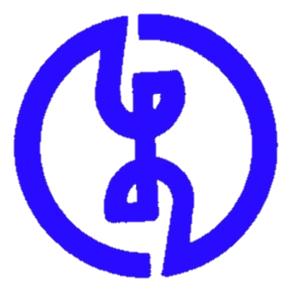 　　　　　　　　　　　　北海道奥尻郡奥尻町字奥尻806番地　　　　　　　　　　　　奥尻町役場地域政策課政策推進係　　　　　　　　　　　　電話：01397-2-3403　FAX：01397-2-3445　　　　　　　　　　　　Ｅmail：info@town.okushiri.lg.jp以　上